ŽIADOSŤ O ODŇATIE POVERENIAna vykonávanie školení spôsobilosti v oblasti metrológiepodľa § 29 ods. 8 písm. c) zákona č. 157/2018 Z. z. o metrológii a o zmene a doplnení niektorých zákonov v znení neskorších predpisov.Poverená osoba (ďalej len „PO“)Podpisom žiadosti o odňatie poverenia na vykonávanie školení spôsobilosti v oblasti metrológie prehlasujem a svojim podpisom potvrdzujem, že som sa oboznámil/oboznámila s Informáciou 
o spracúvaní osobných údajov, ktorá je zverejnená na webovom sídle Úradu pre normalizáciu, metrológiu a skúšobníctvo Slovenskej republiky (https://www.unms.sk/stranka/470/sposobilost-v-oblasti-metrologie/).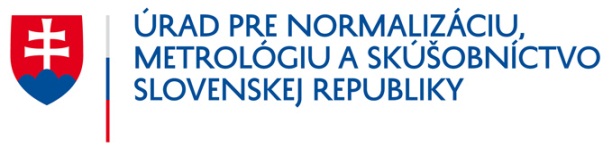 Odbor metrológieŠtefanovičova 3, P. O. BOX 76810 05 Bratislava 15www.unms.skDoručené dňa:Odbor metrológieŠtefanovičova 3, P. O. BOX 76810 05 Bratislava 15www.unms.skEvidenčné číslo:Obchodné meno:Obchodné meno:IČO:Sídlo/miesto podnikania:Sídlo/miesto podnikania:Tel.:Sídlo/miesto podnikania:Sídlo/miesto podnikania:Webové sídlo:Sídlo/miesto podnikania:Sídlo/miesto podnikania:E-mail:Štatutárny orgán:Titul, meno a priezvisko:Titul, meno a priezvisko:Štatutárny orgán:Dátum narodenia:Dátum narodenia:Štatutárny orgán:Spôsob konania v mene poverenej osoby:Spôsob konania v mene poverenej osoby:Rozhodnutie o poverení na vykonávanie školení spôsobilosti v oblasti metrológie:Rozhodnutie o poverení na vykonávanie školení spôsobilosti v oblasti metrológie:Rozhodnutie o poverení na vykonávanie školení spôsobilosti v oblasti metrológie:Dôvod žiadosti o zrušenie poverenia na vykonávanie školení spôsobilosti v oblasti metrológie:Dôvod žiadosti o zrušenie poverenia na vykonávanie školení spôsobilosti v oblasti metrológie:Dôvod žiadosti o zrušenie poverenia na vykonávanie školení spôsobilosti v oblasti metrológie:_____________________________________dátumpečiatka POtitul, meno, priezvisko, podpis štatutárneho orgánu PO